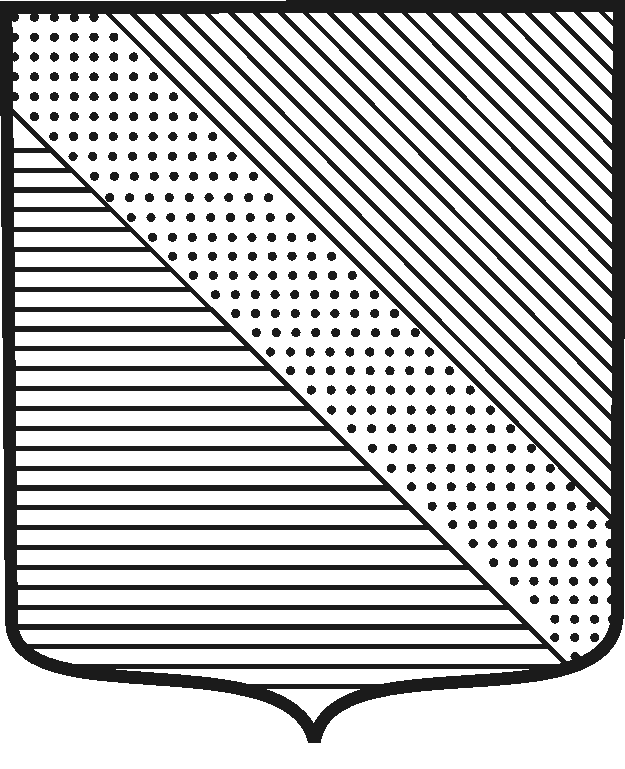 Администрация муниципального образования Туапсинский район Комиссия по предупреждению и ликвидации чрезвычайных ситуаций и обеспечению пожарной безопасностиРЕШЕНИЕ № 2909 августа  2021 года.                                                                                      г.ТуапсеО мерах по обеспечению безопасности населения на территории муниципального образования Туапсинский районВ целях проведения превентивных мероприятий, в связи с ожидающимся с 10 по 15 августа 2021 года, прохождением комплекса неблагоприятных погодных условий, а так же ликвидации последствий чрезвычайной, произошедшей 05 июля 2021 года ситуации на территории муниципального образования Туапсинский район, комиссия администрации муниципального образования Туапсинский район по предупреждению и ликвидации чрезвычайных ситуаций и обеспечению пожарной безопасности РЕШИЛА:О проведения превентивных мероприятий, в связи с ожидающимся прохождением комплекса неблагоприятных погодных условий.В связи с ожидающимся с 10 по 15 августа 2021 года прохождением комплекса неблагоприятных погодных условий сильный дождь, ветер до                 22 м/с, вероятное формирование смерчей над акваторией Черного моря,  рекомендовать:Главам городских и сельских поселений муниципального образования Туапсинский район выполнить следующие мероприятия:организовать проверку готовности систем оповещения к использованию по предназначению; в целях своевременного реагирования на изменение погодных условий, координации мероприятий по предотвращению и смягчению последствий ЧС организовать дежурство руководящего состава, из числа сотрудников администраций назначить ответственных лиц. Постоянно находиться на связи с ЕДДС Ситуационного центра (Служба «112»). Дополнительно провести инструктажи ответственных должностных лиц по действиям при условии и возникновения ЧС обратить особое внимание на их действия в ночное время;прогноз погоды в обязательном порядке всеми возможными способами довести до сведения населения, руководителей предприятий и организаций, осуществляющих свою деятельность на подведомственной Вам территории. Держать на особом контроле информирование маломобильных граждан, многодетных семей и одиноко проживающих граждан преклонного возраста. Назначить ответственных лиц за проведение адресного оповещения и информирования населения;привести в готовность все имеющиеся в наличии плавсредства для проведения спасательных и эвакуационных работ;проверить готовность и работоспособность мобильных средств оповещения и связи;обеспечить готовность пунктов временного размещения к приему пострадавшего населения при угрозе и возникновении чрезвычайной ситуации, уточнить списки и направить в Ситуационный центр Туапсинского района;проверить внутренний резерв финансовых и материальных ресурсов;произвести корректировку списков транспортных средств, различных типов и видов, для проведения аварийно-спасательных работ и эвакуационных мероприятий. В обязательном порядке отработать порядок привлечения и связь с собственниками данных транспортных средств;совместно с управлением ЖКХ и ТЭК администрации муниципального образования Туапсинский район (Шапошник) принять необходимые меры по повышению устойчивой работы объектов жилищно-коммунального хозяйства и топливно-энергетического комплекса, социально-значимых объектов;проверить крепление навесного и подъемно-транспортного оборудования на предприятиях, стройках, контейнерных площадках, в порту, кораблях на рейде, крепление рекламного оборудования и всевозможных транспарантов, укрытий от жары летних кафе, столовых, торговых палаток и т.п.;во взаимодействии с подразделениями Государственной инспекции безопасности дорожного движения принять меры по предупреждению возникновения ЧС и аварийных ситуаций на автомобильных трассах;уточнить (при необходимости сформировать в новом составе) мониторинговые группы администраций за обстановкой на подведомственных территориях с указанием контактных данных. Обновить (уточнить) списки наблюдательных постов и направить их в Ситуационный центр (Служба «112»);выставить круглосуточные посты наблюдения на реках в местах возможного возникновения заторов (железнодорожные, автомобильные и пешеходные мостовые переходы, места сужения русел рек, места крутых поворотов русел рек);держать в постоянной готовности систему экстренного речевого оповещения и информирования населения (СРУ), а также обеспечить сохранность и исправность элементов региональной системы централизованного оповещения (РАСЦО);провести информирование населения, отдыхающих, руководителей санаторно-курортных комплексов и промышленных предприятий о недопустимости нахождения людей, автотранспорта, туристических палаток, техники в местах падения деревьев, камней, рекламных щитов, в местах подверженных затоплению или активному движению паводковых вод (русла рек, пологие прибрежные территории, на территориях пляжей), а также не допускать выхода неорганизованных групп и техники в горные районы;обратить особое внимание на участки возможных возникновений водяных заторов при обильных грозовых ливнях. Провести их заблаговременную расчистку. В первую очередь это касается ливневых стоков, подмостовых пространств железнодорожных, автомобильных и пешеходных мостов, мостовых переходов, мест сужения русел рек, мест крутых поворотов русел рек, участков речного ремонта или берегового строительства;особое внимание уделить мониторингу прибрежной полосы на предмет формирования водяных смерчей;уточнить состав, наличие и исправность водооткачивающей техники (мотопомпы, насосные станции и т.п.);уточнить количество стационарных и дополнительно выставленных наблюдательных гидропостов с указанием контактных данных закрепленных лиц;продолжать разъяснительную работу, пропаганду в СМИ  среди населения о соблюдении правил безопасности на водных объектах, проведение патрулирования, рейдов по проверке выполнения правил безопасности на воде, контролировать состояние предупреждающих и запрещающих знаков, наглядную агитацию, организовать пропаганду в средствах массовой информации о последствиях невыполнения предупредительных мероприятий, привести в готовность силы и средства;провести обследование ГТС на наличие повреждений и возможной угрозы затопления;в случае ухудшения погодных условий приступить к реализации планов действий администраций поселений по предупреждению и ликвидации ЧС природного и техногенного характера, а также планов эвакуации населения. Спланировать и подготовить места размещения эвакуируемого населения и материальных ценностей из затапливаемых районов.Руководителям МКУ «Спасательная служба Туапсинского района» (Поздняков), Туапсинский АСО филиал ГКУ КК «ККАСС «Кубань-СПАС» (Уторов), Туапсинскому поисково-спасательному отряду филиала ФГКУ «Южный региональный поисково-спасательный отряд МЧС России» (Баклан), 6 ПСО ФПС ГПС ГУ МЧС России по Краснодарскому краю (Довгаль):быть в полной готовности к действиям по предназначению; при получении сигнала об угрозе возникновения ЧС от оперативного дежурного ЕДДС Ситуационного центра (Служба «112»), а так же при ухудшении метеорологической обстановки выставить свои посты:- МКУ «Спасательная служба Туапсинского района» (Поздняков) в                 с. Георгиевское  на р. Туапсе; - Туапсинский АСО филиал ГКУ КК «ККАСС «Кубань-СПАС» (Уторов) в пгт. Джубга;- Туапсинскому поисково-спасательному отряду МЧС России (Баклан) осуществлять контроль уровня рек в г. Туапсе и Шепсинском сельском поселении;- 6 ПСО ФПС ГПС ГУ МЧС России по Краснодарскому краю (Довгаль) находиться в резерве на случай ухудшения погодных условий и необходимости наращивания спасательных сил и средств по месту возникновения ЧС.Заместителю начальника МКУ «ССТР» - начальнику Ситуационного центра (Служба «112») (Кесов):обеспечить постоянную связь с главами городских и сельских поселений Туапсинского района; дежурными по администрациям поселений, организаций; оперативными дежурными Туапсинский АСО филиал ГКУ КК «ККАСС «Кубань-СПАС», МКУ «Спасательная служба Туапсинского района», Туапсинского поисково-спасательного отряда филиала ФГКУ «Южный региональный поисково-спасательный отряд МЧС России», 6 ПСО ФПС ГПС ГУ МЧС России по Краснодарскому краю;организовать взаимодействие и обмен информацией с соседними муниципальными образованиями, объектовыми ДДС и дежурными по администрациям городских и сельских поселений для контроля складывающейся ситуации;привести в готовность систему экстренного оповещения и информирования населения о возникновении чрезвычайной ситуации.Рекомендую ГБУЗ министерства здравоохранения Краснодарского края на территории Туапсинского района (Ефимов, Калайдина, Свазьян, Смирнов) проверить готовность больничной базы к приему пострадавших.Рекомендую ГБУЗ «Станция скорой медицинской помощи на территории Туапсинского района» министерства здравоохранения Краснодарского края (Гараев) проверить готовность сил и средств к оказанию медицинской помощи.Рекомендую начальнику ОМВД России по Туапсинскому району       В.С. Котову:в случае угрозы и возникновении ЧС оказать помощь главам городских и сельских поселений Туапсинского района в проведении оповещения;проверить готовность транспортных средств, оборудованных СГУ к оповещению населения в случае возникновения ЧС;при ухудшении погодных условий обеспечить безопасность дорожного движения в зоне ЧС, организовать своевременное перекрытие движения и отсечение потоков транспортных средств, следующих в зону ЧС.Управлению транспорта и дорожного хозяйства администрации муниципального образования Туапсинский район (Григорьев):обеспечить готовность дорожных служб к обеспечению нормального функционирования транспортного сообщения при неблагоприятных погодных условиях;организовать работу по усилению контроля за безопасностью движения автотранспорта на трассах, обратив особое внимание на организацию безаварийного пропуска транспорта, перевозящего АХОВ и пожаро-взрывоопасные вещества;рекомендовать организациям, эксплуатирующим авто и ж/д дороги усилить контроль за участками, подверженными эрозии;рекомендовать судовладельцам принять необходимые меры по обеспечению безопасности стоянки судов;рекомендовать судовладельцам плавсредств любого вида не выходить в открытое море;рекомендовать прекратить погрузочно-разгрузочные работы, в том числе морском порте. Управлению ЖКХ и ТЭК администрации муниципального  образования Туапсинский район (Шапошник):обеспечить контроль готовности аварийных бригад к реагированию при возникновении аварий на объектах жизнеобеспечения и в системах энергоснабжения;для защиты населения от травм, нанесенных различными предметами, рекомендовать руководителям объектов экономики, жилищного фонда провести мероприятия по защите витрин, окон с наветренной стороны, очистку крыш, открытых балконов, лоджий от посторонних предметов;провести расчистку ливневых систем от листвы и мусора для беспрепятственного стока дождевых вод. Рекомендую Туапсинским районным распределительным электросетям (Чучулин) обеспечить:готовность сил оперативного и оперативно-ремонтного персонала, транспорта и механизмов;надежную работу узловых подстанций 110 кВт и транзитных высоковольтных линий;восстановление в кратчайшие сроки нарушенного электроснабжения социально-значимых потребителей.Заместителю главы администрации муниципального образования Туапсинский район А.Р. Ачмизову совместно с главами городских и сельских поселений Туапсинского района:уточнить состав сил и средств, спланированных для эвакуации населения и проверить их готовность;обеспечить готовность размещения пострадавшего населения при угрозе и возникновении чрезвычайной ситуации и обеспечение жизнедеятельности пострадавших. Отделу по взаимодействию со СМИ администрации муниципального образования Туапсинский район (Россиева) организовать информирование населения о неблагоприятных погодных условиях.О готовности сил и средств и проведении комплекса превентивных мероприятий, всем вышеуказанным должностным лицам доложить письменно (краткую информацию) в отдел по делам ГО и ЧС администрации муниципального образования Туапсинский район через оперативного дежурного ситуационного центра (Служба «112») до 17 часов 30 минут 10.08.2021 г. на электронный адрес: edds-tuapse@mail.ru.О результатах проведения работ по ликвидации чрезвычайной ситуации на территории муниципального образования Туапсинский районРекомендовать: Главам городских и сельских поселений в срок до 12 августа 2021 г.:предоставить в адрес отдела по делам ГО и ЧС администрации муниципального образования Туапсинский район исчерпывающую информацию о выполненных работах по ликвидации последствий чрезвычайной ситуации с четким указанием объемов выполненных работ (объемы вывезенного мусора, количество и километрах расчищенных улиц, количество промытых частных скважин и пр.);еженедельно предоставлять информацию о проводимых работах по расчистке русел рек в рамках заключенных контрактов в адрес отдела по делам ГО и ЧС администрации муниципального образования Туапсинский район;направить в адрес заместителя главы муниципального образования Туапсинский район Мирошниченко В.Е. информацию о существующих проблемных вопросах по ликвидации последствий чрезвычайной ситуации.Руководителям структурных подразделений администрации муниципального образования Туапсинский район оказать всестороннюю помощь главам городских и сельских поселений в решении вопросов по ликвидации последствий чрезвычайной ситуации.Контроль за выполнением настоящего решения возлагаю на заместителя главы администрации муниципального образования Туапсинский район В.Е. Мирошниченко.Председатель комиссии                 В.В. МазниновСекретарь комиссии                                                                      И.А. Урбонавичус